sanofi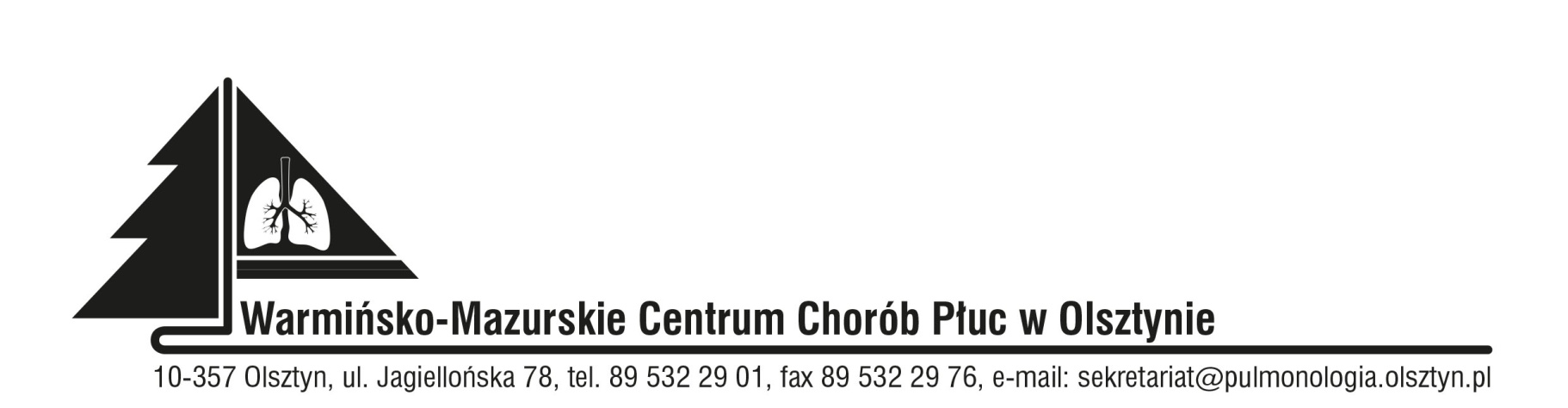 	Zawiadomienie o wyniku postępowaniaZnak sprawy: SOZ.383.11.2022Data:27.06.2022dotyczy:   Dostawy produktów farmaceutycznych  Dyrektor Warmińsko-Mazurskiego Centrum Chorób Płuc w Olsztynie na podstawie art. 253 ust.1 ustawy z dnia 11 wrześnie 2019 roku Prawo zamówień publicznych (Dz. U. z 2021 roku, poz. 1129 ze zm.) informuje, iż w w/w postępowaniu zostały wybrane oferty następujących Wykonawców:Pakiet 1 poz. 1
Oferta nr 1 - Asclepios S.A., ul. Hubska 44, 50-502 Wrocław, oferta uzyskała 100 pktPakiet 1 poz. 2
Oferta nr 1 - Asclepios S.A., ul. Hubska 44, 50-502 Wrocław, oferta uzyskała 100 pktPakiet 1 poz. 4Oferta nr 9 - Urtica Sp. z o.o., ul. Krzemieniecka 120, 54-613 Wrocław, oferta uzyskała 100 pktPakiet 1 poz. 5Oferta nr 7 -  Salus International Sp. z o.o., ul. Pułaskiego 9, 40-273 Katowice, oferta uzyskała 100 pktPakiet 1 poz. 6Oferta nr 8 - Takeda Pharma Sp. z o. o, ul. Prosta 68, 00-838 Warszawa, oferta uzyskała 100 pktPakiet 1 poz. 11Oferta nr 6 - Roche Polska Sp. z o.o., ul. Domaniewska 39b, 02-672 Warszawa, oferta uzyskała 100 pktPakiet 1 poz. 19Oferta nr 11 - Bialmed Sp. z o.o., ul. Kazimierzowska 46/48/35, 02-546 Warszawa, oferta uzyskała 100 pktPakiet 1 poz. 20Oferta nr 11 - Bialmed Sp. z o.o., ul. Kazimierzowska 46/48/35, 02-546 Warszawa, oferta uzyskała 100 pktPakiet 1 poz. 21Oferta nr 11 - Bialmed Sp. z o.o., ul. Kazimierzowska 46/48/35, 02-546 Warszawa, oferta uzyskała 100 pktPakiet 1 poz. 22Oferta nr 3 - Baxter Polska Sp. z o.o., ul. Kruczkowskiego 8, 00-380 Warszawa, oferta uzyskała 100 pktPakiet 1 poz. 24Oferta nr 9 - Urtica Sp. z o.o., ul. Krzemieniecka 120, 54-613 Wrocław, oferta uzyskała 100 pktPakiet 1 poz. 25Oferta nr 9 - Urtica Sp. z o.o., ul. Krzemieniecka 120, 54-613 Wrocław, oferta uzyskała 100 pktPakiet 1 poz. 26Oferta nr 9 - Urtica Sp. z o.o., ul. Krzemieniecka 120, 54-613 Wrocław, oferta uzyskała 100 pktPakiet 1 poz. 27Oferta nr 9 - Urtica Sp. z o.o., ul. Krzemieniecka 120, 54-613 Wrocław, oferta uzyskała 100 pktPakiet 1 poz. 28Oferta nr 3 - Baxter Polska Sp. z o.o., ul. Kruczkowskiego 8, 00-380 Warszawa, oferta uzyskała 100 pktPakiet 1 poz. 29Oferta nr 3 - Baxter Polska Sp. z o.o., ul. Kruczkowskiego 8, 00-380 Warszawa, oferta uzyskała 100 pktPakiet 1 poz. 30Oferta nr 9 - Urtica Sp. z o.o., ul. Krzemieniecka 120, 54-613 Wrocław, oferta uzyskała 100 pktPakiet 1 poz. 31Oferta nr 9 - Urtica Sp. z o.o., ul. Krzemieniecka 120, 54-613 Wrocław, oferta uzyskała 100 pktPakiet 1 poz. 32Oferta nr 9 - Urtica Sp. z o.o., ul. Krzemieniecka 120, 54-613 Wrocław, oferta uzyskała 100 pktPakiet 1 poz. 33Oferta nr 1 - Asclepios S.A., ul. Hubska 44, 50-502 Wrocław, oferta uzyskała 100 pktPakiet 1 poz. 34Oferta nr 1 - Asclepios S.A., ul. Hubska 44, 50-502 Wrocław, oferta uzyskała 100 pktPakiet 1 poz. 35Oferta nr 1 - Asclepios S.A., ul. Hubska 44, 50-502 Wrocław, oferta uzyskała 100 pktPakiet 1 poz. 36Oferta nr 9 - Urtica Sp. z o.o., ul. Krzemieniecka 120, 54-613 Wrocław, oferta uzyskała 100 pktPakiet 1 poz. 39Oferta nr 9 - Urtica Sp. z o.o., ul. Krzemieniecka 120, 54-613 Wrocław, oferta uzyskała 100 pktPakiet 1 poz. 40Oferta nr 7 -  Salus International Sp. z o.o., ul. Pułaskiego 9, 40-273 Katowice, oferta uzyskała 100 pktPakiet 1 poz. 41Oferta nr 9 - Urtica Sp. z o.o., ul. Krzemieniecka 120, 54-613 Wrocław, oferta uzyskała 100 pktPakiet 1 poz. 42Oferta nr 9 - Urtica Sp. z o.o., ul. Krzemieniecka 120, 54-613 Wrocław, oferta uzyskała 100 pkt Pakiet 1 poz. 43Oferta nr 9 - Urtica Sp. z o.o., ul. Krzemieniecka 120, 54-613 Wrocław, oferta uzyskała 100 pktPakiet 1 poz. 44Oferta nr 7 -  Salus International Sp. z o.o., ul. Pułaskiego 9, 40-273 Katowice, oferta uzyskała 100 pktPakiet 1 poz. 45Oferta nr 5 - Promed S.A., ul. Działkowa 56, 02-234 Warszawa, oferta uzyskała 100 pktPakiet 1 poz. 46 Oferta nr 1 - Asclepios S.A., ul. Hubska 44, 50-502 Wrocław, oferta uzyskała 100 pktPakiet 1 poz. 47 Oferta nr 9 - Urtica Sp. z o.o., ul. Krzemieniecka 120, 54-613 Wrocław, oferta uzyskała 100 pktPakiet 1 poz.50Oferta nr 9 - Urtica Sp. z o.o., ul. Krzemieniecka 120, 54-613 Wrocław, oferta uzyskała 100 pkt Pakiet 1 poz. 52Oferta nr 3 - Baxter Polska Sp. z o.o., ul. Kruczkowskiego 8, 00-380 Warszawa, oferta uzyskała 100 pktPakiet 1 poz. 53Oferta nr 3 - Baxter Polska Sp. z o.o., ul. Kruczkowskiego 8, 00-380 Warszawa, oferta uzyskała 100 pktPakiet 1 poz. 55Oferta nr 11 - Bialmed Sp. z o.o., ul. Kazimierzowska 46/48/35, 02-546 Warszawa, oferta uzyskała 100 pktPakiet 1 poz. 56Oferta nr 11 - Bialmed Sp. z o.o., ul. Kazimierzowska 46/48/35, 02-546 Warszawa, oferta uzyskała 100 pktPakiet 1 poz. 57Oferta nr 9 - Urtica Sp. z o.o., ul. Krzemieniecka 120, 54-613 Wrocław, oferta uzyskała 100 pktPakiet 2 poz. 1Oferta nr 1 - Asclepios S.A., ul. Hubska 44, 50-502 Wrocław, oferta uzyskała 100 pkt Pakiet 2 poz. 2Oferta nr 1 - Asclepios S.A., ul. Hubska 44, 50-502 Wrocław, oferta uzyskała 100 pktPakiet 2 poz. 4Oferta nr 4 - Lek S.A., ul. Podlipie 16, 95-010 Stryków,  oferta uzyskała 100 pktPakiet 3 poz. 1 Oferta nr 7 - Salus International Sp. z o.o., ul. Pułaskiego 9, 40-273 Katowice, oferta uzyskała 100 pktPakiet 3 poz. 2Oferta nr 7 - Salus International Sp. z o.o., ul. Pułaskiego 9, 40-273 Katowice, oferta uzyskała 100 pktPakiet 3 poz. 3Oferta  nr 7 - Genesis Pharm Sp. z o.o. Sp. K, ul. Obywatelska 128/152, 94 -104 Łódź, oferta uzyskała 100 pktPakiet 3 poz. 5Oferta nr 7 - Salus International Sp. z o.o., ul. Pułaskiego 9, 40-273 Katowice, oferta uzyskała 100 pktPakiet 3 poz. 9Oferta nr 7 - Salus International Sp. z o.o., ul. Pułaskiego 9, 40-273 Katowice, oferta uzyskała 100 pktPakiet 5 poz. 1Oferta nr 1 - Asclepios S.A., ul. Hubska 44, 50-502 Wrocław, oferta uzyskała 100 pktPakiet 5 poz. 2Oferta nr 1 - Asclepios S.A., ul. Hubska 44, 50-502 Wrocław, oferta uzyskała 100 pktPakiet 5 poz. 3Oferta nr 4 - Lek S.A., ul. Podlipie 16, 95-010 Stryków,  oferta uzyskała 100 pkt Pakiet 5 poz. 4Oferta nr 1 - Asclepios S.A., ul. Hubska 44, 50-502 Wrocław, oferta uzyskała 100 pktPakiet 5 poz. 5Oferta nr 1 - Asclepios S.A., ul. Hubska 44, 50-502 Wrocław, oferta uzyskała 100 pktPakiet 5 poz. 6Oferta nr 1 - Asclepios S.A., ul. Hubska 44, 50-502 Wrocław, oferta uzyskała 100 pktPakiet 5 poz. 7Oferta nr 4 - Lek S.A., ul. Podlipie 16, 95-010 Stryków,  oferta uzyskała 100 pktPakiet 5 poz. 8Oferta nr 11 - Bialmed Sp. z o.o., ul. Kazimierzowska 46/48/35, 02-546 Warszawa, oferta uzyskała 100 pkt Pakiet 5 poz. 9Oferta nr 11 - Bialmed Sp. z o.o., ul. Kazimierzowska 46/48/35, 02-546 Warszawa, oferta uzyskała 100 pktPakiet 5 poz. 10Oferta nr 1 - Asclepios S.A., ul. Hubska 44, 50-502 Wrocław, oferta uzyskała 100 pktPakiet 5 poz. 11Oferta nr 1 - Asclepios S.A., ul. Hubska 44, 50-502 Wrocław, oferta uzyskała 100 pktPakiet 5 poz. 12Oferta nr 1 - Asclepios S.A., ul. Hubska 44, 50-502 Wrocław, oferta uzyskała 100 pktPakiet 5 poz. 13Oferta nr 1 - Asclepios S.A., ul. Hubska 44, 50-502 Wrocław, oferta uzyskała 100 pktPakiet 5 poz. 14Oferta nr 4 - Lek S.A., ul. Podlipie 16, 95-010 Stryków,  oferta uzyskała 100 pktPakiet 5 poz. 15Oferta nr 1 - Asclepios S.A., ul. Hubska 44, 50-502 Wrocław, oferta uzyskała 100 pktPakiet 5 poz. 16Oferta nr 1 - Asclepios S.A., ul. Hubska 44, 50-502 Wrocław, oferta uzyskała 100 pktPakiet 5 poz. 17Oferta nr 4 - Lek S.A., ul. Podlipie 16, 95-010 Stryków,  oferta uzyskała 100 pktPakiet 5 poz. 18Oferta nr 1 - Asclepios S.A., ul. Hubska 44, 50-502 Wrocław, oferta uzyskała 100 pktPakiet 5 poz. 19Oferta nr 1 - Asclepios S.A., ul. Hubska 44, 50-502 Wrocław, oferta uzyskała 100 pktPakiet 5 poz. 20Oferta nr 1 - Asclepios S.A., ul. Hubska 44, 50-502 Wrocław, oferta uzyskała 100 pktPakiet 5 poz. 21Oferta nr 9 - Urtica Sp. z o.o., ul. Krzemieniecka 120, 54-613 Wrocław, oferta uzyskała 100 pktPakiet 5 poz. 22Oferta nr 1 - Asclepios S.A., ul. Hubska 44, 50-502 Wrocław, oferta uzyskała 100 pktPakiet 5 poz. 23Oferta nr 1 - Asclepios S.A., ul. Hubska 44, 50-502 Wrocław, oferta uzyskała 100 pktPakiet 5 poz. 24Oferta nr 4 - Lek S.A., ul. Podlipie 16, 95-010 Stryków,  oferta uzyskała 100 pktPakiet 5 poz. 25Oferta nr 11 - Bialmed Sp. z o.o., ul. Kazimierzowska 46/48/35, 02-546 Warszawa, oferta uzyskała 100 pktPakiet 5 poz. 26Oferta nr 11 - Bialmed Sp. z o.o., ul. Kazimierzowska 46/48/35, 02-546 Warszawa, oferta uzyskała 100 pktPakiet 5 poz. 27Oferta nr 11 - Bialmed Sp. z o.o., ul. Kazimierzowska 46/48/35, 02-546 Warszawa, oferta uzyskała 100 pktPakiet 5 poz. 28Oferta nr 4 - Lek S.A., ul. Podlipie 16, 95-010 Stryków,  oferta uzyskała 100 pktPakiet 5 poz. 29Oferta nr 1 - Asclepios S.A., ul. Hubska 44, 50-502 Wrocław, oferta uzyskała 100 pktPakiet 5 poz. 30Oferta nr 1 - Asclepios S.A., ul. Hubska 44, 50-502 Wrocław, oferta uzyskała 100 pktPakiet 5 poz. 32Oferta nr 1 - Asclepios S.A., ul. Hubska 44, 50-502 Wrocław, oferta uzyskała 100 pktPakiet 5 poz. 33Oferta nr 4 - Lek S.A., ul. Podlipie 16, 95-010 Stryków,  oferta uzyskała 100 pktPakiet 5 poz. 34Oferta nr 4 - Lek S.A., ul. Podlipie 16, 95-010 Stryków,  oferta uzyskała 100 pktPakiet 5 poz. 35Oferta nr 9 - Urtica Sp. z o.o., ul. Krzemieniecka 120, 54-613 Wrocław, oferta uzyskała 100 pktPakiet 5 poz. 36Oferta nr 9 - Urtica Sp. z o.o., ul. Krzemieniecka 120, 54-613 Wrocław, oferta uzyskała 100 pktPakiet 7Oferta nr 11 - Bialmed Sp. z o.o., ul. Kazimierzowska 46/48/35, 02-546 Warszawa, oferta uzyskała 100 pktPakiet 8Oferta nr 11 - Bialmed Sp. z o.o., ul. Kazimierzowska 46/48/35, 02-546 Warszawa, oferta uzyskała 100 pktUzasadnienieZamawiający po sprawdzeniu ofert wezwał Wykonawców do uzupełnienia dokumentów podmiotowych. W trakcie badania ofert Zamawiający  stwierdził,  iż wszystkie oferty uzupełniono i wszystkie są zgodne z SWZ. Kilku wykonawców wezwano również do wyjaśnień odnośnie rażąco niskiej ceny, wykonawcy wyjaśnili wątpliwości. Zamawiający również unieważnił postępowanie w zakresie Pakietu 1 poz. 3,7,8,9,10,12,13,14,15,16,17,18,23,37,38,48,49,51,54 pakietu 2 poz. 3, Pakietu 3 poz. 4,6,7,8, Pakietu 4, Pakietu 5 poz. 31 oraz Pakietu 6, na podstawie art. 255 ust. 1ust. 1 w/w ustawy – nie wpłynęła żadna oferta.Zgodnie z art. 239 ust. 1 i 2 ustawy z dnia 11 września 2019 roku Prawo zamówień publicznych (Dz. U. z 2021 roku, poz. 1129 ze zmianami) wybrana oferta spełnia wymogi określone w SWZ, a  Zamawiający posiada środki na sfinansowanie niniejszego zamówienia. Termin podpisania umów ustala się na dzień: 07.07.2022Dziękujemy za udział w postępowaniu.Pozostali wykonawcy uzyskali następująca ilość punktów:Pakiet 1 poz. 1Oferta nr 4 - Lek S.A, ul. Podlipie 16, 95-010 Stryków, oferta uzyskała 97,13 pktPakiet 1 poz. 2Oferta nr 4 - Lek S.A, ul. Podlipie 16, 95-010 Stryków, oferta uzyskała 84,67 pkt.Pakiet 1 poz. 4Oferta nr 11 - Bialmed Sp. z o.o., ul. Kazimierzowska 46/48/35, 02-546 Warszawa, oferta uzyskała 96,38 pktPakiet 1 poz. 5Oferta nr 1 - Asclepios S.A., ul. Hubska 44, 50-502 Wrocław, oferta uzyskała 74,08 pktOferta nr 3 - Egis Plolska Dysrybucja Sp z o.o., ul. Komitetu Obrony Robotników 45 d, 02 146 Warszawa, oferta uzyskała 49,88 pktOferta nr 9 - Urtica Sp. z o.o., ul. Krzemieniecka 120, 54-613 Wrocław, oferta uzyskała 70,97 pktPakiet 1 poz. 30Oferta nr 7 -  Salus International Sp. z o.o., ul. Pułaskiego 9, 40-273 Katowice, oferta uzyskała 99,30 pktPakiet 1 poz. 33Oferta nr 9 - Urtica Sp. z o.o., ul. Krzemieniecka 120, 54-613 Wrocław, oferta uzyskała 99,29 pktPakiet 1 poz. 34Oferta nr 7 -  Salus International Sp. z o.o., ul. Pułaskiego 9, 40-273 Katowice, oferta uzyskała 80,84 pktPakiet 1 poz. 35Oferta nr 7 -  Salus International Sp. z o.o., ul. Pułaskiego 9, 40-273 Katowice, oferta uzyskała 95,24 pktPakiet 1 poz. 36Oferta nr 1 - Asclepios S.A., ul. Hubska 44, 50-502 Wrocław, oferta uzyskała 98,53 pktPakiet 1 poz. 39Oferta nr 1 - Asclepios S.A., ul. Hubska 44, 50-502 Wrocław, oferta uzyskała 96,46 pktPakiet 1 poz. 40Oferta nr 1 - Asclepios S.A., ul. Hubska 44, 50-502 Wrocław, oferta uzyskała 88,80 pkt
Oferta nr 9 - Urtica Sp. z o.o., ul. Krzemieniecka 120, 54-613 Wrocław, oferta uzyskała 91,72 pktPakiet 1 poz. 41Oferta nr 7 -  Salus International Sp. z o.o., ul. Pułaskiego 9, 40-273 Katowice, oferta uzyskała 42,12 pktPakiet 1 poz. 44Oferta nr 9 - Urtica Sp. z o.o., ul. Krzemieniecka 120, 54-613 Wrocław, oferta uzyskała 83,83 pktPakiet 1 poz. 46Oferta nr 7 -  Salus International Sp. z o.o., ul. Pułaskiego 9, 40-273 Katowice, oferta uzyskała 88,85 pktOferta nr 9 - Urtica Sp. z o.o., ul. Krzemieniecka 120, 54-613 Wrocław, oferta uzyskała 94,28 pktPakiet 1 poz. 47Oferta nr 1 - Asclepios S.A., ul. Hubska 44, 50-502 Wrocław, oferta uzyskała 90,04 pkt
Oferta nr 7 -  Salus International Sp. z o.o., ul. Pułaskiego 9, 40-273 Katowice, oferta uzyskała 76,92 pktPakiet 1 poz. 50Oferta nr 7 -  Salus International Sp. z o.o., ul. Pułaskiego 9, 40-273 Katowice, oferta uzyskała 97,35 pktPakiet 1 poz. 57Oferta nr 1 - Asclepios S.A., ul. Hubska 44, 50-502 Wrocław, oferta uzyskała 89,40 pktOferta nr 11 - Bialmed Sp. z o.o., ul. Kazimierzowska 46/48/35, 02-546 Warszawa, oferta uzyskała 82,23 pktPakiet 2 poz. 4Oferta nr 1 - Asclepios S.A., ul. Hubska 44, 50-502 Wrocław, oferta uzyskała 95,79 pktPakiet 5 poz. 1Oferta nr 4 - Lek S.A., ul. Podlipie 16, 95-010 Stryków,  oferta uzyskała 95 pktPakiet 5 poz. 3Oferta nr 1 - Asclepios S.A., ul. Hubska 44, 50-502 Wrocław, oferta uzyskała 99,57 pktPakiet 5 poz. 5Oferta nr 4 - Lek S.A., ul. Podlipie 16, 95-010 Stryków,  oferta uzyskała 78,96 pktPakiet 5 poz. 7Oferta nr 1 - Asclepios S.A., ul. Hubska 44, 50-502 Wrocław, oferta uzyskała 68,26 pktOferta nr 11 - Bialmed Sp. z o.o., ul. Kazimierzowska 46/48/35, 02-546 Warszawa, oferta uzyskała 97,80 pktPakiet 5 poz. 8Oferta nr 1 - Asclepios S.A., ul. Hubska 44, 50-502 Wrocław, oferta uzyskała 91,89 pktPakiet 5 poz. 9Oferta nr 1 - Asclepios S.A., ul. Hubska 44, 50-502 Wrocław, oferta uzyskała 86,77 pktOferta nr 4 - Lek S.A., ul. Podlipie 16, 95-010 Stryków,  oferta uzyskała 94,82 pktPakiet 5 poz. 10Oferta nr 4 - Lek S.A., ul. Podlipie 16, 95-010 Stryków, oferta uzyskała 98 pktPakiet 5 poz. 11Oferta nr 4 - Lek S.A., ul. Podlipie 16, 95-010 Stryków, oferta uzyskała 93 pktPakiet 5 poz. 12Oferta nr 4 - Lek S.A., ul. Podlipie 16, 95-010 Stryków oferta uzyskała 82,50 pktPakiet 5 poz. 14Oferta nr 1 - Asclepios S.A., ul. Hubska 44, 50-502 Wrocław, oferta uzyskała 96,97 pktPakiet 5 poz. 17Oferta nr 1 - Asclepios S.A., ul. Hubska 44, 50-502 Wrocław, oferta uzyskała 98,76 pktPakiet 5 poz. 18Oferta nr 4 - Lek S.A., ul. Podlipie 16, 95-010 Stryków,  oferta uzyskała 90,46 pktPakiet 5 poz. 21Oferta nr 1 - Asclepios S.A., ul. Hubska 44, 50-502 Wrocław, oferta uzyskała 9,85 pktPakiet 5 poz. 22Oferta nr 9 - Urtica Sp. z o.o., ul. Krzemieniecka 120, 54-613 Wrocław, oferta uzyskała 98,07 pktOferta nr 11 - Bialmed Sp. z o.o., ul. Kazimierzowska 46/48/35, 02-546 oferta uzyskała 93,31 pktPakiet 5 poz. 23Oferta nr 9 - Urtica Sp. z o.o., ul. Krzemieniecka 120, 54-613 Wrocław, oferta uzyskała  99,58 pktOferta nr 11 - Bialmed Sp. z o.o., ul. Kazimierzowska 46/48/35, 02-546 Warszawa, oferta uzyskała 91,86 pktPakiet 5 poz. 24Oferta nr 11 - Bialmed Sp. z o.o., ul. Kazimierzowska 46/48/35, 02-546 Warszawa, oferta uzyskała 96,15 pktPakiet 5 poz. 25Oferta nr 4 - Lek S.A., ul. Podlipie 16, 95-010 Stryków,  oferta uzyskała 94,75 pktPakiet 5 poz. 26Oferta nr 1 - Asclepios S.A., ul. Hubska 44, 50-502 Wrocław, oferta uzyskała 91,43 pktPakiet 5 poz. 27Oferta nr 1 - Asclepios S.A., ul. Hubska 44, 50-502 Wrocław, oferta uzyskała 83,81 pktPakiet 5 poz. 28Oferta nr 1 - Asclepios S.A., ul. Hubska 44, 50-502 Wrocław, oferta uzyskała 95,24 pktPakiet 5 poz. 29Oferta nr 4 - Lek S.A., ul. Podlipie 16, 95-010 Stryków,  oferta uzyskała  99,05 pktPakiet 5 poz. 30Oferta nr 4 - Lek S.A., ul. Podlipie 16, 95-010 Stryków,  oferta uzyskała 97,36 pktPakiet 5 poz. 32Oferta nr 4 - Lek S.A., ul. Podlipie 16, 95-010 Stryków,  oferta uzyskała 96,41 pktPakiet 5 poz. 33Oferta nr 1 - Asclepios S.A., ul. Hubska 44, 50-502 Wrocław, oferta uzyskała 95,10 pktPakiet 5 poz. 34Oferta nr 1 - Asclepios S.A., ul. Hubska 44, 50-502 Wrocław, oferta uzyskała 83,98 pktPakiet 5 poz. 35Oferta nr 1 - Asclepios S.A., ul. Hubska 44, 50-502 Wrocław, oferta uzyskała 77,05 pktOferta nr 4 - Lek S.A., ul. Podlipie 16, 95-010 Stryków,  oferta uzyskała 74,58 pktPakiet 5 poz. 36Oferta nr 1 - Asclepios S.A., ul. Hubska 44, 50-502 Wrocław, oferta uzyskała  86,45 pktOferta nr 4 - Lek S.A., ul. Podlipie 16, 95-010 Stryków,  oferta uzyskała 83,64 pkt                                                                                                                    ZATWIERDZAM/NIE ZATWIERDZAM W zastępstwie DyrektoraJacek Owczarczyk, z-ca Dyrektora ds. medycznych(podpis w oryginalne)